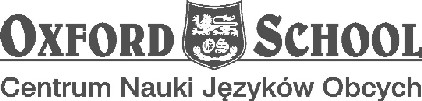 REGULAMIN KONKURSUOxford Kids Challenge 20211. Organizatorem konkursu jest Centrum Nauki Języków Obcych OXFORD SCHOOL Sp. z o.o.2. Konkurs przeznaczony jest dla uczniów klas I- III szkół podstawowych.3. Konkurs polega na nagraniu wideo z wykonaniem ulubionej piosenki obcojęzycznej - w języku angielskim, niemieckim, francuskim, hiszpańskim lub włoskim. Zadanie może być wykonane indywidualnie lub w grupie (max 4 osoby).
Kryteria oceniania to:
- poprawność językowa śpiewanego tekstu,
- pomysł na wykonanie utworu, entuzjazm.Wideo należy przesłać na adres: oxfordchallenge2020@gmail.com 4. Termin przesyłania wideo kończy się  27.05.2021r. Wyniki ogłosimy  10.06.2021r. 5. Czas trwania konkursu jest określony przez organizatorów i nie może być zmieniony. 6. Aby wziąć udział w konkursie, wraz z pracą konkursową należy przesłać wypełniony i podpisany przez rodzica lub opiekuna prawnego formularz zgody na wykorzystywanie wizerunku dziecka. Formularz można pobrać na stronie internetowej szkoły oxford.home.pl. Podpisując zgodę oświadczają Państwo, że wyrażają zgodę na umieszczanie zdjęć i materiałów filmowych zawierających wizerunek dziecka nagranych na potrzeby przeprowadzenia konkursu Oxford Challenge zorganizowanego przez Oxford School Sp. z o.o. (ul. Starodębska 3/7, 87-800 Włocławek; tel. 544201374; email: oxford@home.pl). Ponadto wyrażają Państwo zgodę na umieszczanie i publikowanie prac wykonanych przez dziecko na stronie internetowej szkoły, profilach internetowych zarządzanych przez szkołę jak Facebook, Google dokumenty i inne oraz w mediach w celu informacji i promocji szkoły. 